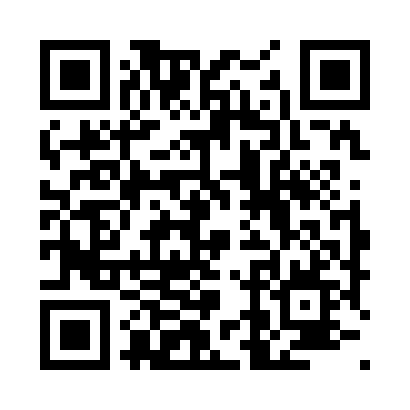 Prayer times for Lazi, PhilippinesMon 1 Apr 2024 - Tue 30 Apr 2024High Latitude Method: NonePrayer Calculation Method: Muslim World LeagueAsar Calculation Method: ShafiPrayer times provided by https://www.salahtimes.comDateDayFajrSunriseDhuhrAsrMaghribIsha1Mon4:335:4311:492:585:567:022Tue4:325:4211:492:585:567:023Wed4:325:4211:492:575:567:024Thu4:315:4111:482:565:567:025Fri4:315:4111:482:555:567:026Sat4:305:4011:482:545:557:027Sun4:295:4011:482:535:557:028Mon4:295:3911:472:535:557:029Tue4:285:3911:472:525:557:0210Wed4:285:3811:472:515:557:0211Thu4:275:3811:462:505:557:0212Fri4:265:3711:462:495:557:0213Sat4:265:3711:462:495:557:0214Sun4:255:3611:462:495:557:0215Mon4:255:3611:452:505:557:0216Tue4:245:3511:452:505:557:0217Wed4:245:3511:452:515:557:0218Thu4:235:3411:452:515:557:0319Fri4:225:3411:452:525:557:0320Sat4:225:3311:442:525:557:0321Sun4:215:3311:442:535:557:0322Mon4:215:3311:442:535:557:0323Tue4:205:3211:442:545:567:0324Wed4:205:3211:442:545:567:0325Thu4:195:3111:432:555:567:0426Fri4:195:3111:432:555:567:0427Sat4:185:3111:432:565:567:0428Sun4:185:3011:432:565:567:0429Mon4:175:3011:432:575:567:0430Tue4:175:2911:432:575:567:04